АДМИНИСТРАТИВНАЯ ОТВЕТСТВЕННОСТЬ НЕСОВЕРШЕННОЛЕТНИХ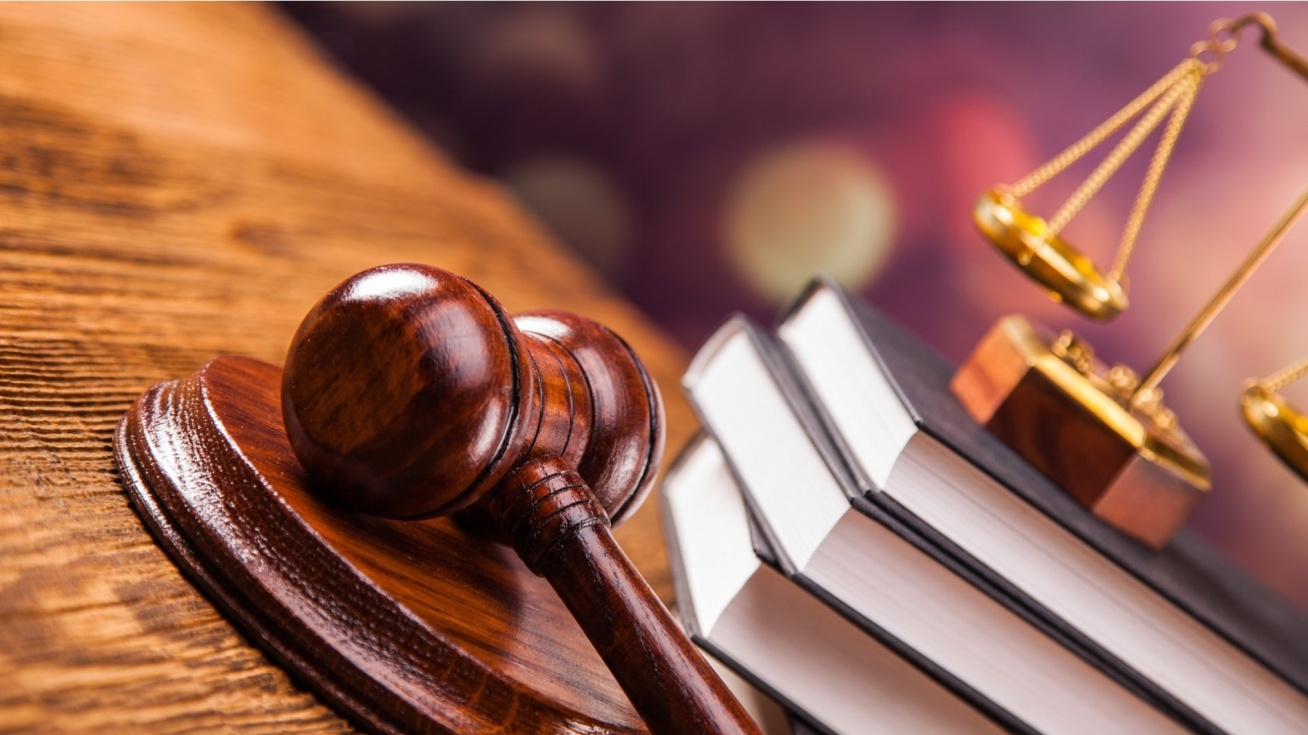 Статья 9.1. Административная ответственность несовершеннолетнихАдминистративная ответственность несовершеннолетних в возрасте от шестнадцати до восемнадцати лет, совершивших административные правонарушения, а также несовершеннолетних в возрасте от четырнадцати до шестнадцати лет, совершивших административные правонарушения, предусмотренные частью 1 статьи 4.2 настоящего Кодекса, наступает в соответствии с настоящим Кодексом с учетом особенностей, установленных настоящей главой.Статья 4.2. Возраст, с которого наступает административная ответственность1. Административной ответственности подлежит физическое лицо, достигшее ко времени совершения правонарушения возраста шестнадцати лет. Физическое лицо, совершившее правонарушение в возрасте от четырнадцати до шестнадцати лет, подлежит административной ответственности только за:1) умышленное причинение телесного повреждения и иные насильственные действия либо нарушение защитного предписания (статья 10.1);2) оскорбление (статья 10.2);3) мелкое хищение (статья 11.1);4) умышленные уничтожение либо повреждение чужого имущества (статья 11.3);5) жестокое обращение с животным или избавление от животного (статья 16.29);6) мелкое хулиганство (статья 19.1).2. Не подлежит административной ответственности физическое лицо, достигшее установленного возраста административной ответственности, если будет установлено, что вследствие отставания в умственном развитии, не связанного с психическим расстройством (заболеванием), оно во время совершения деяния не могло сознавать его фактический характер и противоправность.Статья 9.2. Особенности наложения административного взыскания на несовершеннолетнего1. К лицу, совершившему административное правонарушение, в возрасте от четырнадцати до восемнадцати лет административные взыскания применяются на общих основаниях с учетом следующих особенностей:1) в отношении него не могут применяться общественные работы, административный арест;2) размер налагаемого на него штрафа не может превышать двух базовых величин, а в случае наложения на него штрафа в соответствии с санкцией, предусмотренной для индивидуального предпринимателя, – четырех базовых величин (независимо от размера штрафа, предусмотренного в санкции). В случае, если санкция предусматривает административное взыскание только в виде штрафа, а у несовершеннолетнего отсутствуют заработок, стипендия или иной доход, к нему применяются меры воспитательного воздействия;3) лишение права заниматься определенной деятельностью может налагаться на срок не более одного года.2. При наложении административного взыскания на лицо, совершившее административное правонарушение, в возрасте от четырнадцати до восемнадцати лет кроме смягчающих и отягчающих ответственность обстоятельств, предусмотренных статьями 7.2 и 7.3 настоящего Кодекса, учитываются:1) условия его жизни и воспитания;2) уровень его интеллектуального, волевого и психического развития, иные особенности личности несовершеннолетнего;3) влияние на его поведение родителей или лиц, их заменяющих, а также близких родственников, членов семьи и иных старших по возрасту лиц;4) характеристика по месту его учебы и (или) работы (при ее наличии).3. Лицу, совершившему административное правонарушение, в возрасте от четырнадцати до восемнадцати лет разъясняется содержание положений законодательства, в связи с нарушением которых на него налагается административное взыскание.4. Совершение административного правонарушения несовершеннолетним как смягчающее обстоятельство учитывается в совокупности с другими смягчающими и отягчающими ответственность обстоятельствами.Статья 9.3. Особенности освобождения несовершеннолетних от административной ответственности1. Лицо, совершившее административное правонарушение, в возрасте от четырнадцати до восемнадцати лет вне зависимости от категории административного правонарушения может быть освобождено от административной ответственности с применением к нему предупреждения.2. Освобождение лиц, совершивших административные правонарушения, в возрасте от четырнадцати до восемнадцати лет от административной ответственности с применением других мер профилактического воздействия осуществляется по общим правилам, установленным настоящим Кодексом.Статья 9.4. Меры воспитательного воздействия1. При освобождении от административной ответственности несовершеннолетнего, совершившего административное правонарушение, к нему в целях воспитания могут применяться следующие меры воспитательного воздействия:1) разъяснение законодательства;2) возложение обязанности принести извинения потерпевшему;3) возложение обязанности загладить причиненный вред;4) ограничение досуга.2. К несовершеннолетнему могут быть применены как одна, так и несколько мер воспитательного воздействия.Статья 9.5. Содержание мер воспитательного воздействия1. Разъяснение законодательства заключается в разъяснении несовершеннолетнему противоправного характера и общественной вредности совершенного им административного правонарушения, в том числе причиненного этим правонарушением вреда, а также негативных правовых последствий повторного совершения им новых правонарушений.2. Обязанность принести извинения заключается в возложении на несовершеннолетнего обязанности извиниться перед потерпевшим за совершенное административное правонарушение в публичной или иной форме, определенной судом, органом, ведущим административный процесс.3. Обязанность загладить причиненный вред заключается в фактическом возмещении несовершеннолетним вреда, причиненного административным правонарушением. При применении такой меры воспитательного воздействия учитываются имущественное положение несовершеннолетнего и его родителей или лиц, их заменяющих, наличие у него соответствующих трудовых и иных навыков.4. Ограничение досуга заключается в возложении на несовершеннолетнего обязанности соблюдения на срок до тридцати суток определенного порядка использования свободного от учебы и (или) работы времени. При применении данной меры воспитательного воздействия орган, ведущий административный процесс, может предусмотреть:1) запрет посещения несовершеннолетним определенных мест пребывания, использования отдельных форм досуга, в том числе связанных с управлением транспортным средством;2) ограничения пребывания несовершеннолетнего вне места жительства или места пребывания в определенное время суток;3) возложение обязанности являться для регистрации в орган, осуществляющий контроль за поведением несовершеннолетнего.Статья 9.6. Срок, по истечении которого несовершеннолетний считается не подвергавшимся административному взысканиюЛицо, совершившее административное правонарушение, в возрасте от четырнадцати до восемнадцати лет считается не подвергавшимся административному взысканию:со дня исполнения постановления о наложении административного взыскания за совершение административного проступка;по истечении двух месяцев со дня исполнения постановления о наложении административного взыскания за совершение значительного административного правонарушения;по истечении шести месяцев со дня исполнения постановления о наложении административного взыскания за совершение грубого административного правонарушения;по истечении сроков давности исполнения постановления о наложении административного взыскания в случаях, предусмотренных частью 1 и частью 2 (при назначении административного взыскания в виде депортации) статьи 14.5 ПИКоАП;со дня прекращения исполнения постановления о наложении административного взыскания по основаниям, предусмотренным статьей 14.3 ПИКоАП;со дня освобождения от исполнения административного взыскания в случае, предусмотренном статьей 8.7 настоящего Кодекса.